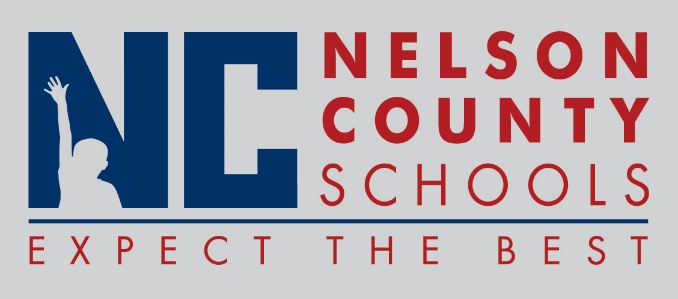 Decision PaperRECOMMENDATION:   	Approve request for the KDE that state Nelson County Schools are in compliance with the ASSIST Assurances. RECOMMENDED MOTION:  	I move that the Nelson County Board of Education approve the KDE Assurances as presented.To:Nelson County Board of EducationFrom:Ann Marie Williamscc:Dr. Anthony Orr, SuperintendentDate:Re:Federal Cash 